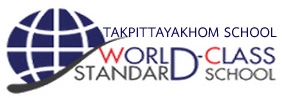 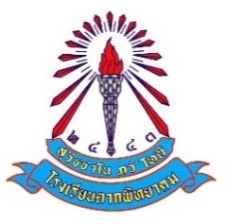 Takpittayakhom SchoolMuangTak District, Tak Province------------------------------------------------------------------------------------MIDTERM  EXAMINATION……. semester, academic year ……..Subject:___________________________________ Classes: _________________________Teachers: __________________________________________________________________Date___________________________________________________________________________questions  _____ points_____ minutes During _____________ Directions :	1. There are ……… questions, ……. points.	2. Write your name,  surname , number and class on the answer sheet with a blue pen.	3. Mark or write  the correct answer in the given answer sheet by pen or 2B pencil.	3. Do not take the test or answer sheet out of the room.	4. Leaving the room before time is not allowed.	5. Dictionary, mobile phone are not allowed during the test.Table of Test BlueprintMidterm/Final Examination…Midterm….	   Semester……..Academic Year.........…	Level…….Subject	 title……………….….…..	Subject code….. …….Number of tests………..….items		Time………… minutes	Total…..….scoresMC - Multiple choice	RR - Restricted response	UR – Unrestricted response/analysis/evaluation 				                    ….….………………………………                                                          (…………………………………….) Test Maker 					     ….….………………………………                                                          (……………………………………..) Head of Department                        ……………………………………...            (Mrs. Pattaraporn Neaumai)                        Takpittayakhom School Vice-DirectorMemorandum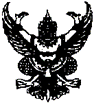 Government Sector	Takpittayakhom school	Mueang Tak	District, Tak At ………………………………….	         Date ………………………..Title	Test creation and development report for evaluating learning management	Semester…./……..Dear	Deputy Director of Academic Affairs 	Since Miss ……………………….. and Miss ………………………….. teaching in…Foreign department. I have supposed to create the test midterm test in the semester 2 academic year …….. subject title …………………… code …………..  level ……… room ……..To evaluate learning management includes lessons, indicators, and learning standards, I distribute as follows: 1) identified contents and assessment behavior 2) selected kinds and forms of questions 3) drafted the examination form 4) ordered the papers 5) checked, improved, and edited 6) Checked all the details of Test Blueprint which was attached. 	Please acknowledge and consider                    				   ….….………………………………                                                       (…………………………………….) Test Maker and Developer					   ….….………………………………                                                        (……………………………………..) Head of Department                        ……………………………………...            (Mrs. Pattaraporn Neaumai)                        				    Deputy Director of Academic AffairsDepart-mentStandards/Indicators/LessonsLearning BehaviorLearning BehaviorLearning BehaviorLearning BehaviorLearning BehaviorLearning BehaviorNumber of test itemsNumber of test itemsNumber of test itemsTotal(Items)Depart-mentStandards/Indicators/LessonsKnowledgeComprehensionApplicationAnalysisEvaluationCreativityMCRRURTotal(Items)Total of test itemsTotal of test items